FINAL ORDERBY THE COMMISSION:	On February 28, 2019, the Commission entered a Tentative Order in the above­captioned proceeding to initiate the process for cancelling the Certificates of Public Convenience (CPC) of common carriers that failed to file required annual assessment reports and/or failed to establish that they have operated continuously.  The Tentative Order was mailed to each carrier and was published in the Pennsylvania Bulletin on March 16, 2019.  49 Pa. B. 1253.  Carriers were given 20 days from publication to challenge the cancellation of their CPCs, file a conforming Assessment Report, or, alternatively, request cancellation of their CPCs.The carriers that were served with the February 28 Tentative Order were those carriers that failed to respond to the Commission’s earlier Secretarial Letter, requesting that they either file an assessment report detailing their intrastate operating revenues, as required by Section 510 of the Public Utility Code, 66 Pa. C.S. § 510, or notify the Commission of their desire to abandon their CPCs.  Moreover, the Secretarial Letter warned the carriers that failure to comply would result in the Commission taking appropriate action to cancel their CPCs.  	By way of background, the Public Utility Code requires that by March 31 of each year, every public utility must file a report detailing its gross intrastate operating revenue for the preceding calendar year.  66 Pa. C.S. § 510(b).  This report is essential for the Commission to fund its operations and to properly allocate assessment costs among the regulated utility community.  Id.  In addition, common carriers are required to operate continuously and without unreasonable interruptions of service.  66 Pa. C.S. § 1501, 52 Pa. Code §§ 29.61-62.  A carrier with no intrastate operating revenues for several years indicates that it is no longer providing jurisdictional public utility service in Pennsylvania and, therefore, a CPC for that entity is no longer “necessary or proper for the service, accommodation, convenience, or safety of the public.”  66 Pa. C.S. § 1103(a).  In addition, Commission regulations authorize the cancellation of a common carrier’s CPC for failure to comply with operating and reporting requirements, as well as other provisions of the Public Utility Code.  52 Pa. Code §§ 29.12 (Motor Carriers of Passengers) and 31.12 (Motor Carriers of Property).	In response to the February 28 Tentative Order, the common carriers listed in Table 1 filed a conforming Assessment Report with the Commission reporting their gross intrastate operating revenue for 2017; the common carriers listed in Table 2 responded to the tentative order by filing an Assessment Report for 2017 but reported zero gross intrastate operating revenue; the common carriers listed in Table 3 requested cancellation of their CPCs; and the common carriers listed in Table 4 did not respond to the Tentative Order in any way.	The carriers listed in Table 1 are in compliance with the reporting requirements of 66 Pa. C.S. § 510(b) and the operational requirements of 66 Pa. C.S. § 1501 and 52 Pa. Code §§ 29.61-62.  Therefore, this matter is closed with respect to these carriers.Finally, the carriers listed in Tables 2, 3 and 4 have either responded to the Tentative Order by reporting zero intrastate operating revenue for 2017, requested cancellation of their CPCs, or have failed to respond to the Tentative Order, remaining in non-compliance.  Moreover, each of these carriers have failed to report any intrastate operating revenues for several years.  A carrier with no intrastate operating revenues for several years indicates that it is no longer providing jurisdictional public utility service in Pennsylvania and, therefore, a CPC for that entity is no longer “necessary or proper for the service, accommodation, convenience, or safety of the public.”  66 Pa. C.S. § 1103(a).  Each of these carriers have had ample notice and an opportunity to be heard via the Secretarial Letter and the February 28, 2019 Tentative Order.  The carriers in Table 2 responded to the Tentative Order by reporting zero intrastate operating revenue for several years.  The carriers listed in Table 3 requested that their CPCs be cancelled.  None of the carriers listed in Table 4 responded.  The CPCs of these three groups will be cancelled; THEREFORE,IT IS ORDERED:	1.	That this matter is closed for motor carriers listed in Table 1.	2.	That the Certificate of Public Convenience for each motor carrier listed in Tables 2, 3, and 4 is cancelled for reasons cited herein.  These carriers shall be stricken from all active utility lists maintained by the Commission’s Bureau of Technical Utility Services and the Fiscal & Assessments Section of the Bureau of Administration.	3.	That the Secretary serve a copy of this Final Order upon the Bureau of Investigation & Enforcement, the Bureau of Technical Utility Services, the Bureau of Administration, Department of Revenue – Bureau of Corporation Taxes, Department of Transportation, and all motor carriers listed in Tables 1-4.  The Final Order shall be filed at each carrier’s docket number.	4.	That the Secretary shall publish a copy of this Final Order in the Pennsylvania Bulletin.BY THE COMMISSION,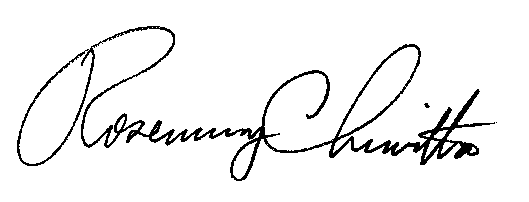 Rosemary ChiavettaSecretary(SEAL)ORDER ADOPTED:  June 13, 2019ORDER ENTERED:  June 13, 2019Table 1 – Carriers That Reported 2017 RevenueTable 2 – Carriers That Reported No 2017 RevenueTable 3 – Carriers: Certificates of Public Convenience Cancelled by RequestTable 4 – Carriers: Certificates of Public Convenience Cancelled for NoncompliancePENNSYLVANIAPUBLIC UTILITY COMMISSIONHarrisburg, PA  17105-3265Public Meeting held June 13, 2019Commissioners Present:Gladys Brown Dutrieuille, ChairmanDavid W. Sweet, Vice ChairmanGladys Brown Dutrieuille, ChairmanDavid W. Sweet, Vice ChairmanNorman J. KennardNorman J. KennardAndrew G. Place Andrew G. Place John F. Coleman, Jr.Cancellation of Certificates of Public Convenience for Common Carriers; Failure to Operate or Report Any Operating RevenueM-2019-3007610M-2019-3007610Utility CodeCarrier NameDocket No.6310309DISCOUNT CAB SERVICE LLCA-2010-2195541631838GREENS TAXI INCA-00115729, A-00115729F0002,A-00115729F0003,A-00115729F0004640763ST MARYS AREA AMBULANCE SERVICE INCA-00116119707138JOHN C DELAUTERA-00121541707250R E DAUMER TRUCKING INCA-00121717822140PIERCE, PAUL E.A-001031028910362BLACK BEAR TRUCKING, LLCA-2009-20881748910427A J KONOPKA EXCAVATING INCA-2008-20605978910572MOORE TRUCKING, LLCA-2008-20724298915205KEEP IT MOVING LLCA-2017-26171278915784MICHAEL JOHN HUYA IIIA-2013-23662148915912DAVID M PHILLIPS JRA-2013-2377572Utility CodeCarrier NameDocket No.701052LEGACY LANDSCAPE MATERIALS INC.A-00111799701939T. S. TRANSFER, INC.A-00113058Utility CodeCarrier NameDocket No.632356BLUE & WHITE USA, INC.A-00119928, A-00119928F0002706405DIVERSIFIED COMMODITIES INCA-2019-3006975707342DCH TRUCKING, LLCA-00121855860010VOLPE EXPRESS, INC.A-001074108912020WILLIAM D MERCER JRA-2010-21696658913831BRIAN J PAULA-2012-23300148914680EDWARD M COX JRA-2012-23329558915176WAYNE HARMANA-2012-2327957Utility CodeCarrier NameDocket No.630724MARTHA A BLACKMONA-00105474631051DASHMESH CAB CORPA-00111733631740FRANCIS E CRINERA-00105811640787DANVILLE AMBULANCE SERVICE INC.A-00116289640981MM TRANSPORTATION, LLCA-001177586410110FIRST CLASS LIMOS INCA-2008-20399766410946CITY TOURS INCA-2009-2097215641274RONALD C JONESA-00120191,A-00120191F00026413343RIDE AND REBUILD LLCA-2011-22334066413891RPD PLUS EXECUTIVE COACH LLCA-2011-2262741,A-2011-22635556414204ADVANCE CARE INCA-2012-22850596414291ALSTAR MEDICAL TRANSPORTATION INCA-2012-22905806414761ATLANTIS LIMOUSINE SERVICE LLCA-2012-2309340641484FJG TRANSPORTATION, INC.A-001217166416227ABC TRANSIT INCA-2013-2398408641643BRONNER, CAROL JEANA-00122750641660A-1 QUALITY LIMOUSINE SERV LLCA-00122888641665BISHOP, PAUL A.A-00122946641755ADVANTAGE MEDICAL TRANSPORT, INCA-00123352641849LIMO TODAY, INC.A-00124027641859ARNOLD FIRE - EMS OF ARNOLD, PAA-00124069641882EQUERE, PETERA-00124186649841PREMIER LUXURY RENTALS INCA-2008-2024530,A-2010-2187490700115WHIPSTOCK NATURAL GAS SERVICES, LLCA-00108852700140FULLER, GENE HOMES, INC.A-00108928700282BEN L MAYA-00109307700784PAULISICK, ROBERT M.A-00110981701009DAVIDSON TRANSFER & STORAGE CO.A-00111747701133OHIO TRANSPORT CORPORATIONA-00111896701358BG & BG, INC.A-00112172701370A.J.G. TRUCKING, INC.A-00107214701410SWEIGART, GARY LEEA-00112233701544ARROW TRUCKING CO.A-00112411701789STANISLAW, ROGER A.A-00112805701847LARRY L FULTZA-00112905702166GAZZELLA CORPORATE COURIER EXPRA-00113434702197ALLENTOWN NEWS AGENCYA-00106107702369HARDROCK TRUCKING & EXCAVATING LLCA-00113733702470GLEESON, TIMOTHY F.A-00113868702498WALKER, BRANDON P.A-00113920702538PRINCETON ARMORED SERVICE, INC.A-00113981702748QSC EQUIPMENT, INC.A-00114356702775DILLON, KENNETH G.A-00114401702867KOPPES, M.H., CLAY PRODUCTS COMA-00114570702935BRIGHT TRANSPORTATION, LP.A-00114676702956G L ADAMS EXCAVATING INCA-00114707703041G.W. ROWE & SON DEVELOPMENT CO. INC.A-00114828703195STOVER'S GRADING & EXCAVATING,A-00115022703280APPALACHIAN TRANSPORT, INC.A-00115121703330MICHEL DISTRIBUTION SERVS, INCA-00115200703497CALFO RED LINE TRANSFER, INC.A-00115472703816BEAVEX INCORPORATEDA-00115967703883CTX, INC.A-00116082704058KOVATCH, LAWRENCE FRANCISA-00116360704132CARLIN MESSENGER SERVICE, LLCA-00116462704138RT CAREY TRUCKING LLCA-00116471704378ANTIQUE TRANSPORT CO.A-00116837704401JOHNSTON, MICHELE, INC.A-00116875705005STANLEY S KARP, SR.A-00117814705294BUTLER, GEORGE H.A-00118296705337SPIRIT DELIVERY & DIST SERV INCA-00118372705431MCGANN & CHESTER, LLCA-00118499706201NETWORK EXPRESS, INC.A-00119803706279QUIGLEY, LARRY DONA-00119930706399ERNEST D ROSS JRA-00120172706567WHITE, THOMASA-00120464706707MILDRED A KISSELA-00120714707019LWENYA, BEN AMUGUNEA-00121283707360BESTWAY SYSTEMS, INC.A-00121879707449TOTAL TRANSPORTATION TRUCKING, INCA-00121990707541MECHANICS PLUS TOWING&TRANS, INCA-00122140707595SHIMSHOCK, INC.A-00122226707608STORAGE MOBILITY OF EASTERN PAA-00122252707609STORAGE MOBILITY OF SCRANTONA-00122253707904DMP TRUCKING, INC.A-00122696708135DART TRANSPORT, INC.A-00123003708327BERNHARDT TRUCKING, INC.A-00123302708443COMPLETE MILLWORK SOLUTIONS INCA-00123475708518IRVIN C GALLAHER JRA-00123587708537ROBERT HIGGINSA-00123611708587BELL, DAVID C.A-00123690708809HANNAHS TRANSPORT LLCA-00124026708851BUCKLEY, MARK J.A-00124092708943MAPLE GROVE TOWING INCA-00124224712405BETTERS COMPANY, INC.A-00107118725965CTR DEL. SER. OF WASHINGTON, INCA-00105659743161E. F. CORPORATIONA-00108347745000EVANS DELIVERY COMPANY, INC.A-00095172752200FRANK DELIVERY SERVICE, INC.A-00095640760300GRAEBEL/EASTERN MOVERS, INC.A-00099425760305GRAEBEL/PITTSBURGH MOVERS, INC.A-00104969778390KARNER, CURT A.A-00107646835420RYAN MOVING & STORAGE INC OF ERIEA-00025550841135SHAMROCK MINERALS CORPORATIONA-00106000841240SHANAHAN TRANSFER & STORAGE CO.A-00025407846050GENE'S MOVING SERVICE, INC.A-00106856862990DUKE MOVING AND STORAGE, INC.A-00101712866650HARRY WILLIAMS T/A EAGLE TAXIA-00102568, A-00102568F0002890445USA CARTAGE, INC.A-00110418890669FINLEYS' CUSTOM SERVICES, INC.A-00111267890754GARDA CL ATLANTIC INCA-00099633890938EDMIL FUELS, INC.A-00105031890995FRITO-LAY, INC.A-001067428910020DEAMER TRUCKING LTDA-2008-20363898910205PRETTY MELL'S TRUCKING LLCA-2008-20463888910358LOI TU LUUA-2008-20569778910508VOLPE DEDICATED INCA-2008-2065514891060HANLY, DAVE INC.A-001077148910739HODGES TRUCKING COMPANY LLCA-2009-2088091891085HIATAL, INC.A-001077358910962PIKE COUNTY PAVING LLCA-2009-20983798911172MJM TRUCKING INCA-2009-21117378911290MINUTEMAN SPILL RESPONSE INCA-2009-21239548911556THOMAS PATRICK COTTERA-2009-21418218911722JOEL VOUGHTA-2010-21526328911920LOREN BAHR T/A WINDFALL TRANSPORTA-2010-21664278912021JOSEPH ORISCHAKA-2010-21696868912210JEREMYS ROUSTABOUTS & BACKHOE INCORPORATEDA-2010-21777658912223RANDY E MYERSA-2010-21784108912353ENDLESS MOUNTAIN EXPRESS INCA-2010-21839278912591TEXAS TRANSCO INCA-2010-21935588912620S & E TRUCKING COMPANYA-2010-21954768912629MICHAEL BICKINGSA-2010-21957928912933QUE TRUCKING LLCA-2010-22081738912938KEN FRANKS TRUCKING LLCA-2010-22082108912988MCGHEE MOVING AND LOGISTICS INCA-2010-2214113,A-2011-22190358913251DKM TRANSPORTATION AND WELDING ENTERPRISES LIMITEDA-2011-22224258913259ROPING THE WIND RANCH & TRUCKING LLCA-2011-22068558913349MELO PROPERTY SERVICES LLCA-2011-22336128913369TEN MILE PAVING LLCA-2011-22346408913405CMP TRUCKING LLCA-2011-22357698913664PAUL MORRISROEA-2011-22734958913774TXD TRANSPORT LPA-2011-22561338913808H D HAULING LLCA-2011-22574418913830ALL ABOUT FREIGHT LLCA-2011-22584988914175MINUTEMAN ENVIRONMENTAL SERVICES INCA-2012-22828458914230CHARLES E SCHRECENGOSTA-2012-22864788914427DR WELL SITE SERVICES LLCA-2012-2294207891453RANKER, DANIEL L.A-001078598914665AARON C HERSHBERGERA-2012-23044458915074AMWARE FULFILLMENT OF PENNSYLVANIA LLCA-2012-23099548915081TICK-TOCK TRANSPORTATION LLCA-2012-23218058915084CDB TRUCKING LLCA-2012-23219368915136KAUFFMAN LLCA-2012-23258318915151KIRBY OFFSHORE MARINE INCA-2012-23262918915548SHEESLEY SUPPLY COMPANY INCA-2013-23527668915702GRAND SLAM EXPEDITED INCA-2013-23606338916130COOP TRANSPORT EXPRESS LLCA-2013-23920998916191GUNNER TRUCKING LLCA-2018-26442118916284LEHIGH VALLEY LINES INCA-2014-24012918916342GP PONCE TRANSPORT LLCA-2014-24060458916498ANDREW W SCHMIDTA-2014-24180048916641LIBERATOR PERFORMANCE SALES & SERVICE INCA-2014-2427024899733COURIER EXPRESS US, INC.A-2008-2022421899791PHILIP S RISSLER T/A PHILIP RISSLER TRUCKINGA-2008-2023882899858COLLINCE TANTSINGA-2008-2024737